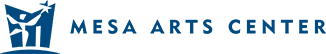 Estudios de ArteFormulario Beca JovenEste formulario es para participantes jóvenes (menores de 18 años) solo para recibir una beca completa para las ofertas de una sola sesión. Gracias al Fondo de Becas Nancy Wolter estamos otorgando becas completas, lo que significa que no se incurrirá en costos de matrícula o materiales. Complete el siguiente formulario lo mejor que pueda y proporcione una dirección de correo electrónico para que podamos comunicarnos con usted si tiene preguntas. Este formulario puede tardar entre 10 y 30 minutos en completarse.Calificadores:Por favor seleccione todos los que correspondan y adjunte copias físicas de los documentos oficiales que demuestren su estado o elegibilidad para lo siguiente con su solicitud:El personal de MAC revisará las solicitudes semanalmente. Revise su correo electrónico, ya que un representante de MAC puede comunicarse con usted si tiene preguntas. ¡Nos esforzamos por proporcionar tantas becas como sea posible! Un representante de la taquilla se pondrá en contacto para la inscripción si se acepta su solicitud. Si su solicitud no es aceptada, recibirá una notificación por correo electrónico.Por favor envíe un correo electrónico a ArtStudioClass@mesaartscenter.com si tiene alguna pregunta. Gracias de nuevo!Nombre completo del padre/tutor:Dirección de correo electrónico del padre/tutor:¿Cuál es el mejor número de teléfono para que la taquilla te llame? Solo nos pondremos en contacto si se acepta su solicitud:Por favor escriba el nombre y la edad del niño o niños que desea aplicar para las becas:Por favor escriba el nombre y la edad del niño o niños que desea aplicar para las becas:NombreEdad¿Su hijo asiste a una escuela de Título 1 o recibe almuerzos gratis o a precio reducido? Sí- incluye documentos               No aplica¿Su hijo asiste a una escuela de Título 1? Por favor incluya el nombre de la escuela y el distrito:¿Está su hijo(s) en el sistema de orfanato del estado?Sí- incluye documentos               No aplica¿Cumple su hogar con el 200 % o por debajo de la línea federal de pobreza? Si es así, incluya sus declaraciones de impuestos o talones de pago más recientes para mostrar el ingreso familiar annual:Sí- incluye documentos               No aplica¿Es usted parte del programa de vivienda pública de HUD? Incluya el nombre de su vecindario o dirección: